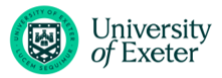 University of Exeter COUNCILMINUTES AND ACTIONS – APPROVED BY COUNCIL 6 July 202311am-4pmCouncil Chamber, Northcote HouseNB text in BLACK for publication; text in BLUE has been redacted for publication CONTENTS:Council Meeting No:	Item: 	 Chairs’ Welcome and Declarations of Interest             Matters arisingNominations for Independent Council Memberships (1 August 2023)Council Committee Memberships 2023-24Nominations for Trustee Appointments 2023/24Council New Member Induction Programme 2023/24Council Buddying Scheme 2023/24 Council Assurance Review: Scope, Members, Terms of Reference Updates to agenda (6 July 2023)                   Minutes from the meeting of 18 May 2023                Action Log  	 Vice-Chancellor’s Briefing                Risk Report 3  	 Student President Reports  	 Report on Full Review of Mental Health and Wellbeing                Strategy 2030 Delivery Plan                  Financial Forecast 2022/23 Growth Plans                Budget 2023-24 and Later Year Plans (including capital programme)                        Admissions Update                Penryn 2.0 (ESI Extension Outline Business Case)                SITS (Student Information System) Cloud Migration Business Case                Future Structures – End of Programme Report                 Business Engagement and Innovation Strategy                 Institutional Annual Performance Report                Degree Outcomes Statement                 Degree Outcomes Sector Benchmarking Report                PGT Degree Classifications Summary Report                  Academic Assurance Report 2021/22                Education Governance Review Recommendations                 Chair’s closing remarks and Part II ‘For Decision’Attendees:MEMBERS PRESENT Quentin Woodley		Pro-Chancellor and Chair Professor Lisa Roberts		Vice-Chancellor Sir Richard Atkins		Pro-Chancellor Sarah Buck			Pro-Chancellor Jo Binding			Independent Member (online via Microsoft Teams)Nicholas Cheffings		Independent Member Shades Chaudhary		Professional Services Representative Georgi Griškevičienė		President, Falmouth and Exeter Students’ Union  Graham Cole			Independent Member Professor Barrie Cooper		Senate Representative Professor Alex Gerbasi		Senate Member Andrew Greenway		Independent Member Professor Janice Kay		Provost Salam Katbi			Independent Member Lily Margaroli			President, Exeter Students’ Guild Amoetsoe Mkwena		Independent Member  Professor Sue Prince		Senate Representative Professor Tim Quine		Deputy Vice-Chancellor (Education and Student Experience)Alison Reed			Independent Member Malcom Skingle			Independent Member Glenn Woodcock		Independent Member SECRETARY Mike Shore-Nye			Registrar and Secretary MEMBERS APOLOGIES Lounette Dyer			Independent Member  STAFF IN ATTENDENCE Andrew Connolly		Chief Financial Officer (CFO) and Executive Divisional Director of 				Finance, Infrastructure and Commercial ServicesProfessor Martin Siegert	Deputy Vice-Chancellor (Cornwall) Professor Rich Smith                     Deputy Vice-Chancellor (Strategy and Resources)Professor Gareth Stansfield         Pro-Vice-Chancellor and Executive Dean (HASS)Alison Chambers                            Chief Executive Officer, University of Exeter Guild of StudentsDr Jeremy Diaper		Assistant Director, Governance (minutes) Joe Wall                                           Assistant Director, Finance (items 9, 10 and 11)Stuart Brocklehurst                       Deputy Vice-Chancellor (Business Engagement and Innovation)                                                           (Item 16)Dr Michael Wykes		Divisional Director of University Corporate Services (Items 9 and 17)Professor Richard Follett              Deputy Vice-Chancellor (Global Engagement)(Item 12)Alicia O’Grady                                 Executive Divisional Director of External Engagement and Global                                                           (Item 12)Amie Fulton                                    Director of Cornwall Operations (Item 13)          IN ATTENDANCE AS OBSERVERS AND JOINING COUNCIL ON 1 AUGUST 2023                                                                                                                                     Sally Cabrini                                  Pro-Chancellor and Senior Independent Governor Connie Chilcott                             President Exeter 1. Chair’s Welcome and Declarations of Interest The Chair welcomed Council members to the Council meeting and noted that apologies had been received from Lounette Dyer.2. Matters arising The Chair provided a verbal update on the following matters arising:a) Nominations for Independent Council Memberships (1 August 2023) (CNL/23/66 Confidential)The Chair provided an update on the final phase of the recruitment process for new Independent Council Memberships in 2023/24. Following endorsement from Nominations Committee on 28 June 2023, Council approved the appointment of three new Independent Members of Council (Class II) and a renewal for a third term of office for the Pro-Chancellor and Deputy Chair (Class I) as follows:Approved: the appointment of Tim Weller as Independent Council Member (Class II) for a first term of office from 1 August 2023 – 31 July 2026;Approved: the appointment of Sarah Matthews-DeMers as an Independent Council Member (Class II) for a first term of office from 1 August 2023 – 31 July 2026;Approved: the appointment of Damaris Anderson-Supple as an Independent Council Member (Class II) for a first term of office from 1 August 2023 – 31 July 2026; Approved: the formal extension to Sir Richard Atkins’ term of office as Pro-Chancellor and Deputy Chair for a third term from 1 August 2023 – 31 July 2026;b) Membership of Council Committees 2023-24 (CNL/23/67 Confidential)following endorsement by Nominations Committee, the Chair of Council provided an update on the proposed membership of Council Committees for the beginning of the Academic Year 2023/24 for Audit and Risk Committee, Remuneration Committee and Nominations Committee as detailed in the paper, which was noted and approved by Council;  it was noted that the approach to Council membership on additional committees/groups and membership of Council sub-committees would be reviewed further following the conclusions of the Council Assurance Review; that in light of Sarah Buck stepping down as Pro-Chancellor and Senior Independent Governor (Class I) from 31 July 2023, the Independent Council membership of the Health and Safety Committee would be reviewed and considered;Secretary’s Note: following endorsement by Nominations Committee to progress via Chair’s Action and further discussion by the Chair of Council, Registrar and Secretary and Assistant Director (Governance), it was agreed in consultation with the current Chair of Audit and Risk Committee that they would serve as a member of Health and Safety Committee in the Academic Year 2023-24.c) Trustee Nominations 2023/24 (CNL/23/68 Confidential)further to endorsement by Nominations Committee on 21 June 2023, Council approved the recommendation to appoint the following Trustees of the Exeter Retirement Benefit Scheme (ERBS Trustee Ltd):Approved: the appointment of Steve Balmont as a Trustee of the Exeter Retirement Benefit Scheme (1 August 2023 – 31 July 2025);Approved: the appointment of Ray O’Connell as a Trustee of the Exeter Retirement Benefit Scheme (1st August 2023 – 31 July 2025); Approved: the appointment of Margaret Laithwaite (1 August 2023 – 31 July 2027) as a Trustee of the Exeter Retirement Benefit Scheme:2.7 further to endorsement by Nominations Committee on 21 June 2023, Council approved the          recommended appointments to the Investment and Endowment Group:Approved: the appointment of Sarah Bourgein and Nick Roberts as members of the Investment and Endowment Group. d) Council Member Induction Programme 2023/24 (CNL/23/69 Confidential)2.8   the Chair of Council provided an update on the proposed Council Member Induction          Programme for the Academic Year 2023/24, which would include an in-person induction          session on Wednesday 11 October 2023 for all new members of Council. In addition to the          formal induction session in October a range of other information and training          materials would be made available to all Council members via Diligent and the mandatory          training requirements would be reviewed to ensure that it was directly relevant to new Council          members;e) Council Buddying Scheme 2023/24 (CNL/23/70)2.9   the Chair of Council provided an update on the proposed pairing of new and existing Council          members as part of the Council Buddying Scheme in 2023/24 following Nominations          Committee endorsement on 28 June 2023. Members were advised that buddies would be           assigned their Council buddy and provided with further guidance via email; Approved: the implementation of the Council Buddying Scheme for new members of Council in the academic year 2023/24;f) Council Assurance Review (CNL/23/71)2.10 the Council Assurance Review would be focused on examining the current assurance          processes in place in order to identify the most effective, efficient and robust mechanisms for          providing assurances on major projects, policies and strategies and oversight of the          management of key risks; Approved: the scope, methodology and indicative timescales for the Council Assurance Review.g) Updates to Agenda (6 July 2023)   2.16 to enable the Vice-Chancellor and Deputy Vice-Chancellor (Education and Student Experience)          to meet with the Labour Shadow Minister for Higher Education, the Chair advised members          that the previously published agenda had been reordered to minimize disruption.	3. Minutes of the meeting of 18 May 2023 (CNL-23-72 Confidential)The minutes of the meeting of 18 May 2023 were APPROVED by Council.4. Action Log (CNL-23-73 and CNL-23-73a Confidential) The Council action log was received for information and the following updates were noted: i) in relation to action 8 (2022/23): that the action could be closed as low-cost options for         hot meals were now available on the Penryn Campus, including an equivalent offer to the Exeter         campus meal deal;         ii) in relation to action 15 (2022/23): work was still being progressed on the development of         a full multi-year programme of IDM decarbonisation investment proposals, but this would be         scheduled for a subsequent meeting of Council in the Academic Year 2023/24 to enable more         detailed development of the proposals and Council discussion on the approach to          reduction of carbon emissions.5. Vice-Chancellor’s Briefing (CNL-23-74 Confidential) Council received the Vice-Chancellor’s briefing report which provided a summary of recent developments at the University and in the Higher Education sector. The following was noted in relation to the Marking and Assessment Boycott:5.2.1 an updated joint statement with the Exeter branch of the University and College Union (EUCU)           had been issued on 21 June 2023 and the University Executive Board had encouraged the           national UCU and UCEA (Universities and Colleges Employers Association) to resume talks to           re-engage with the Terms of Reference agreed at ACAS and to find a path to ending the           ongoing impact on students and colleagues;5.2.2 the University and the EUCU had agreed further extensions to the marking deadlines for           colleagues who had participated in the UCU Marking and Assessment Boycott (MAB) to return           marked and/or moderated work without deduction of pay. The new Policy implemented on 21           June 2023 indicated that the University would not withhold pay for any action taken in May           and June 2023 on the basis of certain conditions. Following the policy change on 21 June 2023           there had been an improvement in the number of marks being submitted, but the precise           number of students who would not know the classification of their degree would only become           clear closer to graduation;5.2.3 that in spite of previous measures introduced there were still students with missing marks. It           was hoped that the deadline extensions would help to reduce the time that impacted students            may have to wait to receive any missing marks; 5.2.4 the University had a policy in place on withholding of pay during industrial action and was          initially withholding pay at 50% for each day of participation in the marking and assessment           boycott. The impact of the industrial action was continuing to be reviewed and the           University reserved the right to withhold up to 100%;5.2.5 for students in their final year, where marks were missing at the time of awards being made,           provision of interim transcripts and additional support to students was being provided to           enable them to progress to further study or employment; 5.3 the University was hosting the 11th annual NEON Summer Symposium on 6th-7th July 2023, which        brought together key figures from across the education sector, including policymakers,        employers and organisations committed to social mobility through widening access to Higher        Education;5.4 according to the latest CWTS Leiden Ranking, which offered important insights into the scientific        performance of universities worldwide, the University had moved up by 9 places to 31st in the        worldwide ranking and 6th in the Russell Group. There had been particularly strong performance        in Earth Sciences, which was placed 8th place globally and 1st in UK. Further data analysis would        be undertaken in due course;5.5 Professor Catherine Gallop (Associate Professor, Clinical Psychologist and Director of CEDAR) had        been selected as a National Teaching Fellow, a prestigious higher education award from Advance        HE. The Grand Challenges team had also been the winner of a Collaborative Award for Teaching        Excellence, which provided undergraduate students with the opportunity to work in        interdisciplinary groups with other like-minded students to design innovative solutions to real        world challenges;5.5 the results of the National Student Survey (NSS) 2023 were scheduled to be announced on 10       August 2023 and an update would be provided to Council in due course;5.6 The West Park Student Residences Reserved Matters Planning Application had been approved by        Exeter City Council at a planning committee meeting on Monday 19 June 2023, following the        scheme being granted Outline Planning consent in September 2021;Closed Minute APPROVED: the appointment of Professor Krasimira Tsaneva-Atanasova as Deputy Vice-Chancellor for Research and Impact from 1st August 2023. APPROVED: the appointment of Professor Alex Gerbasi as interim Pro-Vice-Chancellor and Executive Dean of the Faculty of Environment, Science and Economy from 1st August 2023. APPROVED: the proposed job titles to the Vice-Chancellor, Provost, Registrar and Secretary and Deputy Vice-Chancellors a detailed in the paper, noting that these would be formally ratified via the Privy Council to enable the changes to be reflected in the governing documents of the institution.The Vice-Chancellor and Deputy Vice-Chancellor (Education and Student Experience) left the meeting to meet with the Labour Higher Education Shadow Minister. 6. Risk Report 3 – 2022/23 (CNL-23-79/79a/79b Confidential)following review by the Compliance Committee, UEB and the Audit and Risk Committee, the risk report 3 was provided to Council for information and assurance. Section 3 of the report set out information on the 6 risks scored at red or high amber; Council noted the importance of the following: maintaining an appropriate risk appetite across the organisation to ensure that risk aversion did not impede the successful delivery of large strategic projects; exploring the potential risks surrounding performance in REF 2028 as a result of the expanded definition of research excellence and revised weightings; capturing more clearly the potential risks associated with not aligning effectively the planned enhancements to student experience with international student requirement and expectations;that the following risks should be captured on the risk register: the associated impact of not achieving the ambitious postgraduate taught international student recruitment targets on delivery of major strategic initiatives within Strategy 2030 delivery plan; that further consideration would be given to including the risks surrounding the potential impact of change fatigue on staff mental health and wellbeing across the organization. 7. Student President Reports (CNL-23-85, CNL-23-85a and CNL-23-86 Confidential)7.1 the Guild had worked in consultation with students and University partners to reimagine the        approach to welcome week in September 2023 by distributing welcome events and activity more        from welcome week to week six to help create a sense of belonging and develop a positive,        friendly and supportive environment; 7.2 it was recognised that whilst the performance in the National Student Survey 2022 in relation to         the core questions on the Students’ Union (Association or Guild) had been disappointing, it was         anticipated the Guild rebrand would have a positive impact on the sense of belonging to the         University and improve performance in relation to this question in the NSS. It was also noted         that the change in title and remit amongst Guild Officers would also help to enhance NSS          scores;7.3. the Student Cost of Living report provided a comparison between the University of other Russell         Group institutions. The report had been shared with a number of groups across the University         and consideration would be given to sharing it more widely with staff to enhance awareness of         the current impact on students. Further would be undertaken in due course to develop a set of         recommendations to enhance support provided to students; 7.4. in relation to the section on Support on page 16 of the Cost of Living report, it was noted that c.         40% of students surveyed were not aware of the University hardship funds or financial         assistance and that International Students were the least likely to be aware of the Success for all         Fund. Further efforts would be undertaken by University and Guild to enhance the         promotion of these schemes during the welcome process to raise the visibility and awareness of         financial assistance available to the wider student population;7.5 Connie Chilcott (President Exeter) provided a brief overview of their manifesto priorities for the        Academic Year 2023/24, including a focus on providing a University experience relevant to a         modern context, including consideration of the climate emergency, cost-of-living crisis and        equipping students with the skills to create change within their communities and career paths.        Council welcomed the focus of the manifesto priorities and that these would align with        approach to students as change agents and that the issues of cost-of living and        accommodation needed to be considered within the context of Cornwall, as these challenges        were particularly pronounced in the local area.8. Report on Full Review of Mental Health and Wellbeing (CNL/23/84/84a/84b Confidential)the review had been launched following the tragic suicide of a student in order to consider how the University of Exeter supports student mental health and wellbeing, including the provision of support services and wider environment, to identify where improvements can be made;the review had been undertaken in addition to the University’s immediate response to the coroner’s recommendations which had either been or implemented or were underway. No further engagement with the coroner was anticipated as the University had already responded to indicate that it would be implementing the recommendations in full;Council commended the Student Mental Health and Wellbeing Review and recognised that the comprehensive report and recommendations had been informed by the breadth of expertise on the panel, including national higher education health policy expertise, external legal expertise, subject-matter experts from the charitable sector and NHS professionals in the field of mental health; that the review group was satisfied that a strong model of service delivery was in place and that a well-informed, good service level was currently being provided by a skilled, professional and compassionate team. The 20 recommendations outlined in the report would build on this current practice, and enable the University to deliver a leading edge sector provision; institutional oversight of the development of the University Mental Health Strategy and achieving the University Mental Health Charter would be maintained by the establishment of a new sub-group of the Wellbeing, Inclusion and Culture Committee (co-chaired by the Provost and Executive Divisional Director of Human Resources);the training and development at the University for suicide Safety and appropriate training for academic and professional services staff had already been bolstered, and relevant training opportunities and materials would continue to be developed further to ensure frontline staff were appropriately supported in managing associated demands. A costed delivery plan had been produced to ensure that there were sufficient funds to and provide additional support and enhanced training provision to staff;a high-level executive summary of the review would be made publicly available from mid-September 2023, including a summary of the key themes, a statement from the Chair of the Review and an overview of the University response.Closed Minute Approved: the implementation of the recommendations and associated delivery plan in response to the Student Mental Health and Wellbeing Review; Agreed: that a further progress update on the implementation of the associated recommendations of the Student Mental Health and Wellbeing Review would be provided to Council in the Academic Year 2023-24;Agreed: that a full analysis and cross-referencing of the recommendations of the Student Mental Health and Wellbeing Review with the Student Academic Support Task and Finish Group would be undertaken in Term 1 of Academic Year 2023-24 to ensure these were in alignment and progressed within future academic tutoring models.The Vice-Chancellor and Deputy Vice-Chancellor (Education) rejoined the meeting. 9. Strategy 2030 Delivery Plan (CNL-23-76 and CNL-23-76a Confidential)9.1 the Strategy 2030 Delivery Plan provided an overview of the major strategic initiatives and future        size and shape of the University and would serve as an institutional ‘roadmap’ for the way in        which Faculties and Professional Services would align their own operations and priorities; 9.2 the major strategic initiatives would accelerate step-change growth in STEMM       research income and research power, ensure the long-term financial sustainability of the        organisation; and enable growth and diversification of the international student community;9.3 Council welcomed the level of detail incorporated within the Strategy Delivery Plans and noted        the importance of the following in discussion: reflecting further on the key elements of        differentiation from other peer institutions; enhancing the vision for the        student ‘customer’ experience; ensuring there was greater consideration given to the cultural        and people aspects associated with successful delivery of the strategy; maintaining a focus on        developing innovative and agile ways of working; embedding an institution-wide focus on        successful delivery of Strategy 2030 and ensuring that every member of staff across the was        aligned with the institutional mission and the implications of the Strategy for the individual areas        of work; developing an effective mechanism for measuring whether the strategy was being        successfully delivered across the organization; considering inclusion of a wider mixture of KPIs        that benchmarked against global competitors;  a metric for measuring digital engagement and        digital transformation was still in process of being developed, but consideration would be given        to utilising engagement with social media as a metric;9.4 in relation to the customer value proposition: that it would be helpful to enhance further the        focus on the customer and value proposition and to develop a clearer vision for enhancing the        ‘customer’ experience;  that the customer value proposition would be integral to the approach         towards growing the international student community, online delivery, TNE partnerships and         the educational offer in Penryn; that a new approach was being developed to help monitor the         level of student satisfaction, including utilising pulse surveys to elicit feedback in real time;Closed Minute APPROVE: the targets associated with the delivery of Strategy 2030 and the framework of major initiatives, noting that Full Business Cases will come forward in due course with full details of cost and benefits, and noting the direction of travel in terms of delivering our proposed size and shape;APPROVE: the governance regarding the monitoring and reporting against Strategy 2030;AGREED: that a capital project tracker would be developed for the Academic Year 2023/24, which provided an illustrative summary of projected year-on-year spend, overall spend and under/overspend and provided to Council at regular intervals to provide enhanced visibility surrounding progress against delivery of the capital programme; AGREED: that a specific risk would be incorporated on the corporate risk register in relation to inability to deliver Strategy 2030 as a result of geopolitical or global events.10. Financial Forecast 2022/23 Growth Plans (CNL-23-75 Confidential)10.1 the final forecast for 2022/23 projected a modest increase in income and cash generation, with          an operating surplus of 2.1% of income. This strong performance reflected above budget          increase in QR grant, OfS teaching grant and interest income;10.2 the 2.1% operating surplus was still below the 3% sustainability target which was required to          fund the level of capital programme and to service current levels of debt.Closed Minute11. Budget 2023-24 and Later Year Plans (including capital programme) (CNL-23-77 Confidential)11.1 Council noted the budgeted operating surplus of 1% of income for the Academic Year 2023-24          and later year plans which had been developed within a financial envelope based on a 3 year          trajectory to a financially sustainable 3% operating surplus, which would be required to finance          capital investment and enable delivery of the capital programme;11.2 the budget for 2023/24 did not take account of the 2023 USS valuation as it was currently          underway and full details of the outcome would not be known until early autumn 2023. The          schemes latest monitoring suggested a surplus of over £7.6bn and it was anticipated that the          employee and employer contribution rates would reduce, effective from April 2024;11.3 in the event of the undergraduate and postgraduate taught international tuition fee          growth not materialising or increased inflationary pressures and staff costs, the University          would have mechanisms to manage finances via an increased focus on efficiency savings and          scaling back on the planned level of capital investment.Closed Minute APPROVED: the budget for 2023/24, noting the later year projections to 2027/27 and the capital programme with new place-marker proposals in 2023/24 to 2025/26.12. Admissions Update (CNL-23-78 Confidential)12.1 whilst the University was projected to welcome more international students in the current          recruitment cycle than ever before, a range of factors being experienced          across the Higher Education sector which were currently impacting on international and          postgraduate home recruitment; 12.2 Council note the current risks to the 2023/24 recruitment intake targets and mitigations          in place to minimize impact on admissions and delivery of Strategy 2030.Closed Minute   13. Penryn 2.0 – Outline Business Case (CNL-23-80 and CNL-23-80a Confidential)13.1 Penryn 2.0 (Outline Business Case) would support the Cornwall delivery of Strategy 2030 by          creating capacity for new teaching, learning and collaboration facilities that would enable          delivery of interdisciplinary teaching; growth of the Business and Law programmes; and          development of a new suite of Postgraduate Taught Programmes; 13.2 the investment into Penryn 2.0 would also enable expansion of laboratories for the          Environmental Microbiology Group, including two floors of fully equipped Category II labs with          start-of-the-art microbiology and microscopy facilities, which would help develop the campus          as a driving force for global solutions in environmental and sustainability challenges; 13.3 the Outline Business Case provided a significant return on investment, with a payback period of          10 years, which would enable the Penryn campus to deliver further contribution to the student           and research income of the institution;13.4 the interdisciplinary Microbiology Research Group included a world-class group of life and          environmental scientists that had secured c. £30m since 2014 and were leading the £10m          RENEW programme. The investment in laboratory facilities and strengthening of research          capabilities would provide significant opportunities to expand the excellence of existing          Microbes and Molecular specialisms;13.5 Penryn 2.0 would also enable the development of skills provision (including micro          credentials) in emerging environmental and sustainability sectors such as critical          minerals and offshore floating wind; 13.6 Council were supportive of the Penryn 2.0 (Outlines Business Case) and recognised it would          strengthen research capabilities, enable a distinctive research-led education and drive growth          in student numbers and cohort rebalancing at Penryn;Closed MinuteAPPROVE: the Outline Business Case for Penryn 2.0 to enable further design of the project and                 tender;AGREED: that a post investment review would be undertaken at the end of Penryn 2.0 and                    scheduled for Council consideration.Closed Minute14. SITS Cloud Migration Full Business Case (CNL-23-81 Confidential)14.1 the Full Business Case for the migration of the University’s on-premise student record system          (SITS) service into the cloud was the foundational project within the Student Information          System (SIS) Optimisation Programme. The project aimed to have migrated the current on-          premise SITS service to a cloud-hosted solution by July 2024;14.2 the 25 year-old student record system (SITS) was a legacy software which was significantly         constraining the institutional ability to deliver strategic education change initiatives, meet          student number growth aspirations, rebalance cohorts and deliver target operating surplus;14.3 if the University did not migrate SITS to the cloud the end-of-life server farm would need to be           replaced at a cost of £1.6m;14.4 the Dual Assurance Lead for Digital and IT reaffirmed the importance of the project and          indicated that it was imperative that it was progressed at speed to reduce reliance on          outmoded software. A number of options had previously been discussed and explored and the          proposed option was endorsed.APPROVED: the SITS Cloud Migration Full Business Case.Closed Minute15. Future Structures – End of Programme Report (CNL-23-87/87a/ Confidential)15.1 the Future Structures Programme (FSP) had reshaped the University’s academic and          Professional Services structure to create a simpler structure focused on the three overarching          strategic goals on Environmental Sustainability; Health and Social Justice, empower          academic departments with clearer accountability and more local decision-making; and          enhance professional services support for academic communities; 15.2 whilst the Future Structures Programme had been effectively managed and successfully          delivered on time and under budget, it was recognised that it had been a very significant          programme of change and that there would continue to be challenges ahead to ensure new          arrangements become embedded and objectives continued to be delivered consistently; 15.3 Council noted the following in discussion: the importance of continuing to elicit          feedback on an ongoing basis regarding the Future Structures Programme, including views of          Faculties and Departments, to monitor the continued process of adapting to new business as          usual operations and enable any concerns about new arrangements to be identified and         listened to; that whilst the structural change been effectively completed, the cultural aspects of                the change programme would need to continue to be monitored and targeted actions          identified; further work would need to continue to undertake to enable further leadership          development and support to be provided to Heads of Department.ENDORSED: the recommended next steps as detailed in section 7 of the paper;16. Business Engagement and Innovation Strategy 2030 (CNL-23-82 Confidential)16.1 the Business Engagement and Innovation Strategy 2030 was aligned with the University’s          Strategy 2030 and enable the institution to improve the quality of research, education, improve          performance in REF, KEF and league table and enhance opportunities for income generation; 16.2 the Strategy would enable the University to double business-related revenue in real terms by          2030, creating £100m additional income per annum, including an increase in net income by          £30m per annum. It was recognised this would mitigate against dependency on          other sources of income across the institutional funding model;16.3 the approach to enhancing the University’s level of Business Engagement with regional and          national partners would be focused on current research strengths (climate, environment and          sustainability, microbiology and genomics) as well as identifying areas for future collaboration          such as Economics and Data Science.Closed Minute APPROVED: the Business Engagement and Innovation Strategy 2030. 17. Institutional Performance Update (CNL-23-83 Confidential) 17.1 the report provided an update on Institutional KPI performance since July 2022 and included         summary reports on 10 of the current set of 13 KPIs;17.2 in relation to Student Staff Ratios: it was noted that the institutional student staff ratio had only          slightly improved from 16.1 to 16, which currently placed the University at the bottom of the          Russell Group (in comparison to 23rd position last year); that the primary mechanism for           improving the student staff ratio was the proposed institutional approach to cohort           rebalancing; the Covid-19 pandemic had impeded further progress with reducing SSRs          in the Business School as staff recruitment had been paused. Additional staff recruitment in the          Business School and the Business 2030 project would also serve to further reduce SSRs and          increase research power.18. Degree Outcomes Statement 2023 (CNL-23-88/88a/88b Confidential) 18.1 the Degree Outcomes Statement 2023 was the University’s fourth full statement and had been          developed in accordance with best practice and informed by academic and professional          services expertise and in engagement with student representatives.APPROVE: the Degree Outcomes Statement for publication. 19. Degree Outcomes Benchmarking Report: Update and Next Steps (CNL-23-89 Open Internal)19.1 whilst the University’s strong performance in relation to the rest of the sector and level of          sector benchmarking and analysis was commended by Council, it was recognised that further          work would continue to be undertaken on closing degree awarding gaps further including          continued focus on ethnicity, race and domicile and developing plans for enhancing the          undergraduate provision and curriculum for change.ENDORSE: the use of the Degree Outcomes Benchmarking Report within Faculties and Departments.20. Postgraduate Taught Degree Classifications Summary Report with provisional results for 2022/23: Overview, Developments and Next Steps (CNL-23-90 Open Internal)20.1 Council noted the PGT Degree Classifications Summary Report and provisional results for          2022/23.21. Academic Assurance 2021/22 – Quality and Standards (CNL-23-91 Confidential)21.1 Council noted the Academic Assurance paper for the Academic Year 2021/22 and          the University’s refreshed approach to academic assurance following the joint          Senate and Council meeting in May 2023. The enhanced reporting format was welcomed as a          mechanism to help ensure Council were actively seeking and receiving assurance that          academic governance was robust and effective.22. Education Governance Review Recommendations Report (CNL-23-92 Confidential)22.1 the paper outlined the Education Governance Review recommendations, including proposals          relating to Education and Student Experience Executive Committee, Education Board and their          sub-committees to help realise efficiencies and improvements in the academic and executive          governance for our taught education portfolio.Approved: Council approved recommendation A as detailed in the paper.23. Chair’s closing remarks23.1 the Chair confirmed that the following items in ‘Part II – For Decision’ had been formally          approved by Council, including: University of Exeter Honorary Degrees (CNL-23-93); Extension          to Associate Deans Terms of Office (CNL/23/94); Delegation Framework -Updates to Signatories          (CNL-23-95); Membership of Global Research  Alliance for Sustainable Finance and Investment          (CNL-23-96) and Academic Year Plans for January Programme Starts 2024 (CNL-23-97);23.2 the Chair advised that as detailed in the Multi-faith Centre Update Paper (CNL-23-98) a meeting          of Council Standing Committee would be scheduled on 26 July 2023 to review and approve the          anticipated increase in costs once the final Gross Maximum Price tender had been received on          21 July to allow construction costs to commence in August 2023;23.3 on behalf of Council, the Chair extended thanks to all Council members for their support during          his first year as Chair and extended a special thanks to outgoing members, including: Sarah          Buck, Lounette Dyer, Amoetsoe Mkwena, Jo Binding, Graham Cole and Janice Kay. Thanks were          also extended to the student representatives Lily Margaroli and Georgi Griškevičienė for their          terrific contribution to Council and ensuring invaluable student perspectives were central to          discussion and debate.